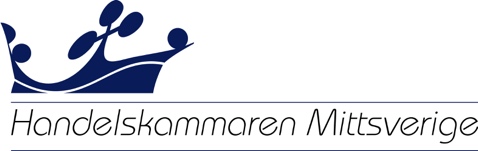 Till medlemmar i Handelskammaren MittsverigeKallelse till konstituerande Fullmäktigemöte 2022Efter Handelskammare föreningens årsmöte samma dag kallas ledamöterna i Handelskammaren Mittsveriges fullmäktige till konstituerande fullmäktigemöte.

Tid:	onsdag den 8 juni 2022, kl 13.00 – 14:15
Plats:  	Clavister i Örnsköldsvik samt digitalt via Teams

Föredragningslista:§	1	Mötets öppnande§	2	Val av ordförande vid mötet.§ 	3	Godkännande av dagordning§	4	Val av två justeringsmän samt sekreterare.§	5	Fråga om mötet blivit i laga ordning sammankallad.§	6	Konstituering av regionstyrelser§	7	Firmateckning 	§	8	Val av ordförande i Stiftelsen Gustaf Fröbergs Fond för Näringslivets Främjande för 		tiden intill årsmötet 2023.§  	9	Val av ordförande i Gustaf Fröbergs Minnesfond intill årsmötet 2023.§    10	Val av ledamöter i Stiftelsen för näringslivet i Jämtland och Härjedalen§  	11	Övriga frågor§	12	Sammanträdets avslutande.Sundsvall den 24 maj 2022HANDELSKAMMAREN MITTSVERIGEGunnar Olofsson, Ordf.          	  /	Oliver Dogo, VD